Ո Ր Ո Շ ՈՒ Մ
28 մարտի 2024 թվականի N 281-ԱՀԱՍՑԵ ՏԱԼՈՒ ՄԱՍԻՆ   Ղեկավարվելով <<Տեղական ինքնակառավարման մասին>> Հայաստանի Հանրապետության օրենքի 35-րդ հոդվածի առաջին մասի 24-րդ կետով և Հայաստանի Հանրապետության կառավարության 2021 թվականի փետրվարի 25-ի N 233-Ն որոշմամբ հաստատված կարգի 35-րդ, 50-րդ կետերով և  հիմք ընդունելով  Լևոն Վաչագանի Ալոյանի դիմումը․ՈՐՈՇՈՒՄ ԵՄ՝1․Հայաստանի Հանրապետության Արմավիրի մարզի Խոյ համայնքի Արշալույս գյուղի վարչական տարածքում գտնվող 04-021-0083-0009, 04-021-0083-0010, 04-021-0083-0011, և  04-021-0083-0012 կադաստրային ծածկագրերով անշարժ գույքերը միավորել և տալ մեկ հասցե՝ Հայաստանի Հանրապետություն, Արմավիրի մարզ, Խոյ համայնք, Արշալույս գյուղ, 31-րդ փողոց թիվ 19-25 հողամաս հասցե։2․Սույն որոշումը ներկայացնել Հայաստանի Հանրապետության կադաստրի կոմիտե՝ պետական գրանցման համար։3․Սույն որոշումն ուժի մեջ է մտնում ընդունման պահից։      ՀԱՄԱՅՆՔԻ ՂԵԿԱՎԱՐ ՝                                                                    Ա․ ՄԵԽԱԿՅԱՆ 2024թ. մարտի 28
Խոյ համայնք, գ․ Գեղակերտ
ՀԱՅԱՍՏԱՆԻ ՀԱՆՐԱՊԵՏՈՒԹՅԱՆ ԱՐՄԱՎԻՐԻ ՄԱՐԶԻ ԽՈՅ ՀԱՄԱՅՆՔԻ ՂԵԿԱՎԱՐ
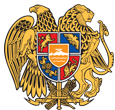 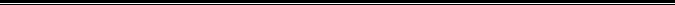 ՀՀ, Արմավիրի մարզ, Խոյ համայնք, գ․Գեղակերտ, Մ․Մաշտոցի 30
060-88-89-99, էլ․ հասցե khoy.community@gmail.com